“As we see the increase in technology in our industry, our challenge is to consider the changing skill sets and competencies required for maritime professionals in an increasingly digital and autonomous environment” Jillian Carson-Jackson. President, The Nautical Institute.Going Digital – a deeper dive into the technologies The Nautical Institute, SE Australia Branch, is presenting a series of webinars on developments in technology in the maritime environment.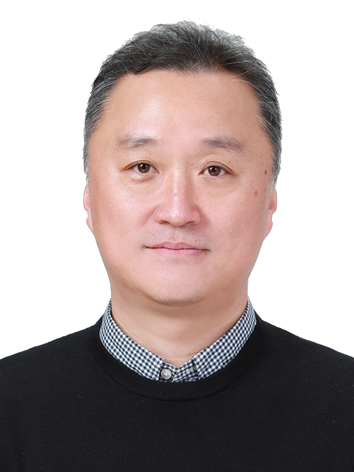 The fifth webinar in this series will be presented from the Republic of Korea by Dr. Woo-Seong SHIM, principle researcher of maritime safety research with ICT technology at the Korea Research Institute of Ships & Ocean Engineering.  Dr. Shim will present on the use of maritime LTE(4G) network as a novel e-navigation communication infrastructure. The event will be moderated by Christopher Rynd, FNI, NI SE Australia branch Chair People in the maritime field are suffering from the disconnection with their people due to the poor communication environment on the sea. How to solve this problem? The Republic of Korea has been developing LTE-Maritime to extend the LTE communication to a maximum of 100km from the coast, so that the considerable number of ships, as well as coastal people, can overcome slow-rate or expensive legacy wireless communication environment.  Thursday, 10 September at: 1700-1800 Australian Eastern Standard Time, 
1600-1700 KST, 0800-0900 BST Please join the meeting from your computer, tablet or smartphone. Join Zoom Meeting: https://us02web.zoom.us/j/86904206008?pwd=Y2pIcFpWeTBPejJzMnIxTVJQeXVwdz09 You can also join by phone – please contact us for further information.  This event will also be live streamed on the NI SE Australia Facebook group.  For more information, contact Patrick Walsh, Secretary, NI SE Australia sec@nisea.org 